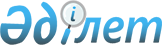 О признании утратившим силу постановления Правления Национального Банка Республики Казахстан от 25 июля 2006 года № 68 "О замене находящихся в обращении банкнот национальной валюты Республики Казахстан"Постановление Правления Национального Банка Республики Казахстан от 17 августа 2020 года № 96. Зарегистрировано в Министерстве юстиции Республики Казахстан 27 августа 2020 года № 21133
      В соответствии с Законом Республики Казахстан от 30 марта 1995 года "О Национальном Банке Республики Казахстан" Правление Национального Банка Республики Казахстан ПОСТАНОВЛЯЕТ:
      1. Признать утратившим силу постановление Правления Национального Банка Республики Казахстан от 25 июля 2006 года № 68 "О замене находящихся в обращении банкнот национальной валюты Республики Казахстан" (зарегистрированное в Реестре государственной регистрации нормативных правовых актов под № 4344, опубликованное 1 сентября 2006 года в газете "Юридическая газета" № 158 (1138).
      2. Департаменту наличного денежного обращения в установленном законодательством Республики Казахстан порядке обеспечить:
      1) совместно с Юридическим департаментом государственную регистрацию настоящего постановления в Министерстве юстиции Республики Казахстан;
      2) размещение настоящего постановления на официальном интернет-ресурсе Национального Банка Республики Казахстан после его официального опубликования;
      3) в течение десяти рабочих дней после государственной регистрации настоящего постановления представление в Юридический департамент сведений об исполнении мероприятий, предусмотренных подпунктом 2) настоящего пункта и пунктом 3 настоящего постановления.
      3. Департаменту информации и коммуникаций – пресс-службе Национального Банка обеспечить в течение десяти календарных дней после государственной регистрации настоящего постановления направление его копии на официальное опубликование в периодические печатные издания.
      4. Контроль за исполнением настоящего постановления возложить на заместителя Председателя Национального Банка Республики Казахстан Вагапова Д.В.
      5. Настоящее постановление вводится в действие по истечении десяти календарных дней после дня его первого официального опубликования.
      "СОГЛАСОВАНО"
Министерство национальной экономики 
Республики Казахстан
					© 2012. РГП на ПХВ «Институт законодательства и правовой информации Республики Казахстан» Министерства юстиции Республики Казахстан
				
      Председатель Национального Банка 
Республики Казахстан 

Е. Досаев
